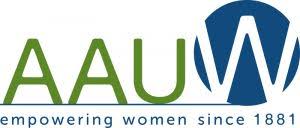 2023 AAUW Scholarship Calumet BranchThe American Association of University Women is a national organization whose mission is to advance equity for women and girls through advocacy, education, philanthropy, and research. The AAUW (American Association of University Women) Calumet Branch Scholarship Committee will be accepting applications for our annual $2000 Scholarship for Purdue Northwest female students through March 3, 2023.  The Scholarship will be awarded in May 2023.EligibilityTo be eligible, the applicant mustBe a resident of Northwest IndianaA current  female student at any State of Indiana public college/universityBe a full-time female student enrolled during the 2022-2023 school yearApplication ProcessCompete AAUW Calumet Branch applicationDocumentation of present GPAA recommendation form completed by a college/university faculty memberOn a separate sheet of paper, compose an essay no more than two double spaced pages discussing your education and career goals and personal ambitions.Applications must be received by March 3, 2023 and returned to                                                             Marcy Stemp                                                            7223 Jarnecke Ave.				       Hammond, IN 46324        Calumet Branch $2000 Academic Scholarship                                                               ApplicationName: ______________________________    Phone Number: ___________________________Address:  ______________________________________________________________________Date of Birth _____________________________Email Address: _________________________________________________________________Where did you hear about our scholarship? __________________________________________Citizenship (if not US citizen, attach document of permanent residency):Awards, Honors and Scholarships________________________________________________________________________________________________________________________________________________________________________________________________________________________________________________________________________________________________________________________________________________________________________Community Service______________________________________________________________________________________________________________________________________________________________________________________________________________________________________________________________________________Membership in Clubs and Organizations______________________________________________________________________________________________________________________________________________________________________________________________________________________________________________________________________________Interests and Hobbies______________________________________________________________________________________________________________________________________________________________________________________________________________________________________________________________________________Intended major and/or degree program___________________________________________Probable future occupation _____________________________________________________Additional Statement of financial need (optional) may be written on back of this page.       American Association of University Women     Scholarship Letter of Recommendation 2023Student’s Name ________________________________________________College Faculty’s Name and Position ________________________________________________Office phone number _______________________________________How long have you known this student?  _______________________How do you know this student?  ______________________________________________________Please evaluate the student by circling the appropriate rating:                                                              Poor                     Average                        Good                  ExceptionalInitiative                                                 1                              2                                   3                               4Motivation                                             1                              2                                   3                               4Reliability                                               1                              2                                    3                               4Creativity                                               1                              2                                    3                               4Intellectual Abilities                             1                              2                                    3                               4Leadership                                             1                              2                                    3                               4Communication Skills                          1                              2                                     3                               4Please explain why you believe this student is a good candidate for this scholarship opportunity.  Please speak to the applicant’s character, qualities and career aspirations.______________________________________________________________________________________________________________________________________________________________________________________________________________________________________________________________________________________________________________________________________________________________________________________________________________________________________________________________________________________________________________________________________________________________________________________________________________________________________________________Signature of faculty member _________________________________________________________________